Правовой календарь. ФЕВРАЛЬ 2023 год.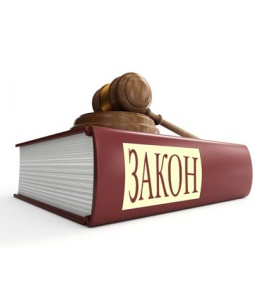                     Изменения с 1 февраля 2023                                   Пособия на детей С 1 февраля проиндексируются выплаты на детей и материнский капитал. После повышения материнский капитал составит:на первого ребенка (до 01.01.2020г.р.) или на второго, если он родился до 01.01.2020, — 586 946,72 руб.;за двоих детей, если второй родился после 01.01.2020, — 775 628,25 руб.Другие пособия на детей после перерасчета составят:единовременное при рождении ребенка — 22 909,03 руб.;по уходу за ребенком до полутора лет — 8591,47 руб.;ежемесячное беременной жене военнослужащего — 36 278,84 руб.;на ребенка военнослужащего — 15 548,07руб.Если полученные суммы будут ниже, следует обратиться в Социальный фонд с документами, подтверждающими право на пособие.Выплаты чернобыльцам Люди, ставшие инвалидами из-за аварии на Чернобыльской АЭС, тоже получают дополнительные деньги. Эти суммы тоже увеличатся в феврале. Новые размеры ежемесячной компенсации составят:за вред здоровью в результате аварии инвалидам 1 группы — 25 817,23 руб., инвалидам 2 группы — 12 908,63, инвалидам 3 группы — 5163,42;за вред здоровью людям без инвалидности — 1290,89;на приобретение продовольственных товаров для инвалидов и их детей в возрасте до 14 лет — 1234,75 руб., ликвидаторам аварии — 823,11.Пособие на погребение Этот вид помощи полагается тем, кто оплатил ритуальные услуги для пенсионера. Чтобы подтвердить затраты, понадобится предъявить справку.Размер пособия от Социального фонда России после индексации составит 7793,48 руб.Штрафы за некачественную связьНовые поправки затронут штрафные санкции, которые будут распространяться на операторов мобильной связи, предоставляющих своим абонентам плохую связь и интернет. Так, недобросовестным провайдерам сотовой связи придется заплатить сумму, которая варьируется в размере от 30 до 50 тысяч рублей.Биометрия на портале ГосуслугС февраля 2023 года на портале Госуслуг начнет действовать современная технология биометрии, которая позволит пользователям войти в свой личный кабинет. При этом стандартный способ входа — логин и пароль — никуда не денутся, просто будет для удобства добавлен еще один вариант в виде биометрии. Пройти данную регистрацию россияне могут в банковском учреждении.Информация подготовлена на основе: - материалов СПС КонсультантПлюс.